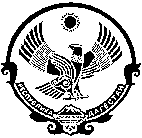                                  РЕСПУБЛИКА  ДАГЕСТАНМУНИЦИПИАЛЬНОЕ ОБРАЗОВАНИЕ«СЕЛЬСОВЕТ «САГАСИ-ДЕЙБУКСКИЙ»Индекс: 368563,Республика Дагестан, Каякентский район, с.Сагаси-Дейбук,ул.Комсомол-я -1Б.         28.11.2019г.                                                                                              № 131ПОСТАНОВЛЕНИЕОб утверждении Порядка разработки прогноза  социально-экономического развития муниципального образования «сельсовет Сагаси-Дейбукский» на среднесрочный периодВ соответствии с Бюджетным кодексом Российской Федерации, федеральными законами от 06.10.2003 №131-ФЗ «Об общих принципах организации местного самоуправления в Российской Федерации", от 28.06.2014  №172-ФЗ "О стратегическом планировании в Российской Федерации"  муниципального образования «сельсовет Сагаси-Дейбукский» постановляю:1.Утвердить прилагаемый Порядок разработки прогноза социально-экономического развития муниципального образования «сельсовет Сагаси-Дейбукский» на среднесрочный период.2.Настоящее постановление опубликовать на официальном сайте администрации муниципального образования «сельсовет Сагаси-Дейбукский» в информационно-телекоммуникационной сети "Интернет".3. Контроль за исполнением настоящего постановления возложить на гл.бухгалтера администрации муниципального образования «сельсовет Сагаси-Дейбукский» Глава МО «сельсовет Сагаси-Дейбукский»	Алиев И.Г.Утвержден постановлением главы муниципального образования «сельсовет Сагаси-Дейбукский» от 28.11. 2019 г. № 131ПОРЯДОКразработки прогноза социально-экономического развития муниципального образования «сельсовет Сагаси-Дейбукский» на среднесрочный период.I. Общие положения1.1. Настоящий Порядок разработан в соответствии со статьей 173 Бюджетного кодекса Российской Федерации, с Федеральным законом "О стратегическом планировании в Российской Федерации" и определяет порядок разработки прогноза социально-экономического развития муниципального образования «сельсовет Сагаси-Дейбукский» на среднесрочный период   (далее - прогноз).1.2. Прогноз разрабатывается в целях:определения тенденций и количественных значений показателей социально-экономического развития муниципального образования «сельсовет Сагаси-Дейбукский» на среднесрочный период;формирования основы для составления проекта бюджета муниципального образования «сельсовет Сагаси-Дейбукский» на среднесрочный период;выявления перечня основных социально-экономических проблем муниципального образования «сельсовет Сагаси-Дейбукский» на среднесрочный период, требующих приоритетного решения в прогнозном периоде, причин и факторов, влияющих на достижение прогнозируемых значений показателей социально-экономического развития муниципального образования «сельсовет Сагаси-Дейбукский» возможностей их положительного изменения;мониторинга достижения целевых значений показателей социально-экономического развития муниципального образования «сельсовет Сагаси-Дейбукский» по результатам выполнения задач по решению приоритетных задач социально-экономического развития муниципального образования «сельсовет Сагаси-Дейбукский»решения задач в рамках приоритетных направлений социально-экономического развития муниципального образования эффективности выполнения мероприятий по достижению целевых показателей; 1.3. Разработка прогноза осуществляется ежегодно администрацией муниципального образования «сельсовет Сагаси-Дейбукский» на среднесрочный период.1.4. Прогноз социально-экономического развития разрабатывается на вариативной основе, исходя из сценарных условий функционирования экономики района, на среднесрочный период.1.5.Прогноз разрабатывается на основе данных социально-экономического развития муниципального образования «сельсовет Сагаси-Дейбукский» за отчетный период, оценки социально-экономического развития муниципального образования «сельсовет Сагаси-Дейбукский» до конца текущего года и тенденций развития экономики и социальной сферы на планируемый период.1.6. Исходной базой для составления прогноза являются:положения Послания Президента Российской Федерации Федеральному Собранию Российской Федерации, Послания Главы Республики Дагестан Народному Собранию Республики Дагестан; основные параметры прогноза социально-экономического развития района на текущий и плановый периоды;государственные и муниципальные программы; материалы, публикуемые в официальных изданиях и СМИ.2.Разработка прогноза2.1.Проект прогноза социально-экономического развития разрабатывается ежегодно на период не менее трех лет с учетом установленной периодичности бюджетного планирования.Утвержденный прогноз социально-экономического развития   направляется в администрацию муниципального образования «сельсовет Сагаси-Дейбукский» для составления проекта бюджета муниципального образования «сельсовет Сагаси-Дейбукский»2.3. Прогноз социально-экономического развития  на среднесрочный период разрабатывается на вариативной основе не менее чем в двух вариантах: базовом варианте и оптимистическом варианте.  Базовый вариант прогноза характеризует основные тенденции и параметры развития экономики в условиях прогнозируемого изменения внешних и внутренних факторов социально-экономического развития при сохранении основных тенденций изменения эффективности использования ресурсов.Оптимистический вариант прогноза характеризует параметры социально-экономического развития муниципального образования «сельсовет Сагаси-Дейбукский»достижение которых обеспечивает реализацию целей социально-экономического развития поселения и приоритетов социально-экономической политики администрации муниципального образования «сельсовет Сагаси-Дейбукский» исходя из Послания Президента Российской Федерации Федеральному Собранию Российской Федерации, Послания Главы Республики Дагестан Народному Собранию Республики Дагестан, документов стратегического планирования и других правовых актов, определяющих цели и приоритеты социально-экономического развития муниципального образования «сельсовет Сагаси-Дейбукский». 2.4. Администрация МО «сельсовет Сагаси-Дейбукский» разрабатывает следующие прогнозные показатели:1) численность постоянного населения (в среднегодовом исчислении);2) объем отгруженной продукции собственного производства промышленных предприятий (выполненных работ, оказанных услуг);3) индекс потребительских цен;4) продукция сельского хозяйства во всех категориях хозяйств;5) инвестиции в основной капитал за счет всех источников финансирования (по полному кругу);6) оборот розничной торговли;7) оборот платных услуг населению;8) фонд заработной платы;9) среднемесячная номинально начисленная заработная плата на одного работника;10) реальная заработная плата;11) реально располагаемые доходы населения;12) прожиточный минимум на душу населения (в среднем за год);13) численность населения денежными доходами ниже прожиточного минимума в % к общей численности населения;14) занято в экономике (среднегодовая);15) численность официально зарегистрированных безработных;16) уровень безработицы к экономически активному населению: общей (по методологии МОТ);17) уровень безработицы к экономически активному населению: официально зарегистрированной;18) иные показатели при необходимости.2.5. Перечень основных показателей и структура разделов прогноза социально-экономического развития могут быть изменены в случае изменения и дополнений методических рекомендаций Минэкономики РД и муниципальных нормативных правовых актов.3. Состав документов прогноза3.1.При подготовке прогноза социально-экономического развития поселения может быть использована следующая информация:экспертные заключения, содержащие оценки отдельных направлений социально-экономического развития по разделам прогноза социально-экономического развития;значения показателей прогноза социально-экономического развития и иных показателей, необходимых для разработки прогноза социально-экономического развития за отчетный период, предварительная оценка итогов текущего года и прогнозируемые значения на среднесрочный и долгосрочный периоды;пояснительная записка.3.2.Прогноз социально-экономического развития формируется   в составе следующих разделов:предварительные итоги социально-экономического развития за истекший период текущего года и ожидаемые итоги социально-экономического развития муниципального образования за текущий год;основные показатели социально-экономического развития;прогноз социально-экономического развития.                                 РЕСПУБЛИКА  ДАГЕСТАНМУНИЦИПИАЛЬНОЕ ОБРАЗОВАНИЕ«СЕЛЬСОВЕТ «САГАСИ-ДЕЙБУКСКИЙ»Индекс: 368563,Республика Дагестан, Каякентский район, с.Сагаси-Дейбук,ул.Комсомол-я-1Б.            28.11.2019г.                                                                                      № 132ПОСТАНОВЛЕНИЕОб утверждении Порядка разработки среднесрочного финансового плана   муниципального образования «сельсовет Сагаси-Дейбукский» на среднесрочный периодВ соответствии со ст.174  Бюджетного кодекса Российской Федерации и в целях обеспечения своевременного и качественного проведения работы по разработке среднесрочного финансового плана и проекта решения Собрания депутатов муниципального образования «сельсовет Сагаси-Дейбукский» о бюджете на очередной финансовый год и плановый период   постановляю:1. Утвердить прилагаемый Порядок разработки среднесрочного финансового плана муниципального образования «сельсовет Сагаси-Дейбукский».2.Администрации муниципального образования «сельсовет Сагаси-Дейбукский» ежегодно обеспечивать организацию разработки среднесрочного финансового плана муниципального образования «сельсовет Сагаси-Дейбукский» в соответствии с утвержденным Порядком.3. Настоящее постановление вступает в силу со дня его официального опубликования и распространяется на правоотношения, возникшие с 1 января 2020 года.2.Настоящее постановление опубликовать на официальном сайте администрации муниципального образования «сельсовет Сагаси-Дейбукский» в информационно-телекоммуникационной сети "Интернет".3. Контроль за исполнением настоящего постановления возложить на гл.бухгалтера администрации муниципального образования  «сельсовет Сагаси-Дейбукский». Глава МО «сельсовет Сагаси-Дейбукский»	 	Алиев И.Утвержден постановлением главы муниципального образования «сельсовет Сагаси-Дейбукский» от 28.11.2019г.  № 132ПОРЯДОКПорядок разработки среднесрочного финансового плана муниципального образования «сельсовет Сагаси-Дейбукский»Общие положения1. Настоящий Порядок регулирует процедуру подготовки, утверждения среднесрочного финансового плана муниципального образования «сельсовет Сагаси-Дейбукский» (далее - план), определяет его содержание и форму.2.План - документ, содержащий основные параметры бюджета муниципального образования «сельсовет Сагаси-Дейбукский»3. План разрабатывается в соответствии с Бюджетным кодексом Российской Федерации, основными направлениями бюджетной и налоговой политики и прогнозом социально-экономического развития муниципального образования «сельсовет Сагаси-Дейбукский» в случае составления и утверждения бюджета поселения сроком на один год (очередной финансовый год).4. Разработка плана осуществляется администрацией муниципального образования «сельсовет Сагаси-Дейбукский» во взаимодействии с финансовым отделом администрации МР «Каякентский район», главными администраторами доходов и главными распорядителями бюджетных средств.5.План утверждается постановлением главы муниципального образования «сельсовет Сагаси-Дейбукский».6.Утвержденный план представляется одновременно с проектом бюджета муниципального образования «сельсовет Сагаси-Дейбукский». 7.В случае внесения в проект бюджета муниципального образования «сельсовет Сагаси-Дейбукский» при его рассмотрении Собранием депутатов изменений, влекущих за собой возникновение расхождений с показателями утвержденного плана.  8.Значения показателей среднесрочного финансового плана муниципального образования и основных показателей местного бюджета должны соответствовать друг другу.II. Содержание и форма плана1. План должен содержать следующие параметры:1.1. Прогнозируемый общий объем доходов и расходов бюджета города.1.2. Объемы бюджетных ассигнований по разделам, подразделам, целевым статьям и видам расходов классификации расходов бюджетов.1.3. Дефицит (профицит) бюджета города.1.4. Верхний предел муниципального внутреннего долга по состоянию на 1 января года, следующего за очередным финансовым годом (очередным финансовым годом и каждым годом планового периода), в том числе с указанием верхнего предела долга по муниципальным гарантиям.1.5. Распределение в очередном финансовом году и плановом периоде между внутригородскими районами дотаций на выравнивание бюджетной обеспеченности внутригородских районов.1.6.Нормативы отчислений от налоговых доходов в бюджеты сельских поселений.  2. План разрабатывается по форме согласно приложениям № 1, 2 и 3 к настоящему Порядку.3. План ежегодно разрабатывается на предстоящие три года, первый из которых - это год, на который составляется проект бюджета поселения. Разработка плана на очередной финансовый год и плановый период осуществляется посредством уточнения параметров этого плана на плановый период и добавления параметров на второй год планового периода с учетом изменений объема и структуры доходов бюджета поселения и расходных обязательств муниципального образования «сельсовет Сагаси-Дейбукский» в текущем финансовом году, в очередном финансовом году и в плановом периоде.4.Показатели плана носят индикативный характер и могут быть изменены при разработке и утверждении плана на очередной финансовый год и плановый период.III. Этапы подготовки плана1. На первом этапе в срок до 1 сентября текущего года администрацией муниципального образования «сельсовет Сагаси-Дейбукский» разрабатываются основные направления бюджетной и налоговой политики  на очередной финансовый год и плановый период.2. На втором этапе в срок до 10 сентября текущего года  определяются и представляются варианты показателей плана с целью определения основных показателей бюджета поселения.3. На третьем этапе в срок до 20 сентября текущего года главные администраторы доходов бюджета поселения и главные администраторы источников внутреннего финансирования дефицита бюджета поселения  представляют в администрацию поселения прогнозные расчеты по администрируемым доходам и источникам внутреннего финансирования дефицита бюджета поселения на очередной финансовый год и плановый период. Сведения по администрируемым доходам представляются в разрезе кодов бюджетной классификации с указанием значений показателей, утвержденных муниципальными правовыми актами.4. На четвертом этапе в срок до 1 октября текущего года  представляют в  администрацию поселения прогнозные расчеты действующих и принимаемых расходных обязательств.При расчетах используются показатели выполнения муниципального задания, а также планируемые объемы муниципальных услуг (работ) на очередной финансовый год и на плановый период.Сокращение общего объема бюджета действующих обязательств по сравнению с объемом, ранее утвержденным в составе плана, допускается только в случае изменения значений параметров, используемых при расчете ассигнований, необходимых для исполнения действующих обязательств, либо в соответствии с решениями органов местного самоуправления по сокращению (отмене, прекращению действия) в очередном финансовом году и плановом периоде конкретных видов действующих обязательств.5.На пятом этапе в срок до 20 октября текущего года  администрация  поселения подготавливает проект среднесрочного финансового плана, составляет пояснительную записку с обоснованием параметров финансового плана, в том числе их сопоставлением с ранее одобренными параметрами с указанием причин планируемых изменений, обеспечивает согласование и представление проекта плана на утверждение в порядке, установленном регламентом Администрации поселенияПриложение № 1к Порядку разработки среднесрочного финансового плана МО «сельсовет Сагаси-Дейбукский»Форма среднесрочного финансового плана муниципального образования «сельсовет Сагаси-Дейбукский» на 2020 - 2021 годыI. Основные параметры среднесрочного финансового планаПриложение № 2 к Порядку разработки среднесрочного финансового плана МО «сельсовет Сагаси-Дейбукский»Объемы бюджетных ассигнований муниципального образования «сельсовет Сагаси-Дейбукский» в ведомственной структуре  расходов на 2020 - 2021 годыПриложение № 3 к Порядку разработки среднесрочного финансового плана МО «сельсовет Сагаси-Дейбукский»Нормативы  отчислений от налоговых доходов  в бюджет муниципального образования «сельсовет Сагаси-Дейбукский»N п/пНаименование показателяОтчетный финансовый год, тыс. рублейТекущий финансовый год, тыс. рублейПлановый периодПлановый периодПлановый периодN п/пНаименование показателяОтчетный финансовый год, тыс. рублейТекущий финансовый год, тыс. рублейочередной финансовый год, тыс. рублейпервый год планового периода, тыс. рублейвторой год планового периода, тыс. рублей12345671.Доходы, всего3128,02945,24084,02378,92397,0в том числе:3128,02945,24084,02378,92397,01.1.налоговые558,0540,1723,0741,1759,11.2.неналоговые000001.3.безвозмездные поступления2570,02405,13361,01637,91637,92.Расходы, всего3128,02945,24084,02378,92397,0в том числе:3128,02945,24084,02378,92397,03.Дефицит (-), профицит (+)000004.Верхний предел муниципального долга по состоянию на 1 января года, следующего за очередным финансовым годом и каждым годом планового периода00000в том числе: верхний предел долга по муниципальным гарантиям00000N п/пНаименование главного распорядителяКод главного распорядителяРЗПРЦСВРСуммаСуммаСуммаN п/пНаименование главного распорядителяКод главного распорядителяРЗПРЦСВРочередной финансовый год, тыс. рублейпервый год планового периода, тыс. рублейвторой год планового периода, тыс. рублей1МО «сельсовет Сагаси-Дейбукский»001010488200200001409,5990,21038,3200101028810020000490,2495,0510,0300102039980051180194,0197,0197,0400108012020200590325,6131,7131,750011101242020059040,080,070,060011003223087137020,010,010,0700101119990020680266,275,060,0800105039990001000277,1100,090,0900105039990002000200,0100,090,01000105029990005000779,0100,0100,0110011001221072896082,4100,0100,0Итого4084,02378,92397,0N п/пНаименование показателяОтчетный финансовый год, %Текущий финансовый год, %Плановый периодПлановый периодПлановый периодN п/пНаименование показателяОтчетный финансовый год, %Текущий финансовый год, %очередной финансовый год, %первый год планового периода, %второй год планового периода, %12345671.Налоговые доходыв том числе:1.1.НДФЛ2%2%2%2%2%1.2.Единый сельскохозяйственный налог по нормативу30%30%30%30%30%1.3.Земельный налог100%100%100%100%100%1.4.Имущественный налог100%100%100%100%100%